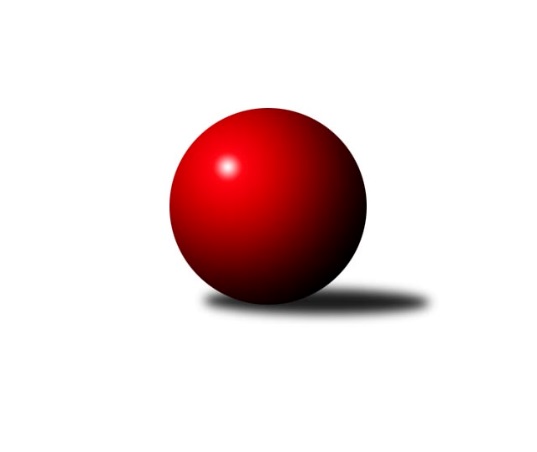 Č.13Ročník 2017/2018	31.12.2017Nejlepšího výkonu v tomto kole: 2629 dosáhlo družstvo: SK Meteor Praha CMistrovství Prahy 3 2017/2018Výsledky 13. kolaSouhrnný přehled výsledků:TJ Sparta Praha B	- SK Rapid Praha A	2.5:5.5	2396:2434	5.0:7.0	4.12.KK Dopravní podniky Praha C	- SC Radotín B	6:2	2301:2137	9.0:3.0	5.12.TJ Sokol Rudná D	- KK Konstruktiva D	3:5	2184:2200	6.0:6.0	7.12.SK Meteor Praha C	- KK Dopravní podniky Praha B	5:3	2629:2487	7.0:5.0	7.12.SK Uhelné sklady D	- Slavoj Velké Popovice B	8:0	2355:2117	9.0:3.0	7.12.TJ Praga Praha B	- TJ Astra  Zahradní Město C	7:1	2357:2316	7.0:5.0	7.12.KK Konstruktiva Praha E	- TJ Sokol Praha-Vršovice C		dohrávka		4.1.Tabulka družstev:	1.	KK Konstruktiva D	13	12	1	0	67.5 : 36.5 	87.0 : 69.0 	 2404	25	2.	SK Uhelné sklady D	13	8	2	3	63.0 : 41.0 	85.5 : 70.5 	 2335	18	3.	SK Rapid Praha A	13	7	2	4	59.5 : 44.5 	79.0 : 77.0 	 2346	16	4.	KK Dopravní podniky Praha C	13	8	0	5	56.5 : 47.5 	76.5 : 79.5 	 2327	16	5.	Slavoj Velké Popovice B	13	7	1	5	54.5 : 49.5 	78.0 : 78.0 	 2254	15	6.	KK Konstruktiva Praha E	12	7	0	5	53.0 : 43.0 	75.5 : 68.5 	 2361	14	7.	KK Dopravní podniky Praha B	13	6	1	6	51.5 : 52.5 	78.0 : 78.0 	 2302	13	8.	TJ Astra  Zahradní Město C	13	6	0	7	51.5 : 52.5 	88.0 : 68.0 	 2315	12	9.	TJ Sparta Praha B	13	6	0	7	51.5 : 52.5 	77.5 : 78.5 	 2342	12	10.	TJ Praga Praha B	13	4	3	6	54.0 : 50.0 	79.0 : 77.0 	 2288	11	11.	TJ Sokol Praha-Vršovice C	12	4	2	6	48.5 : 47.5 	76.5 : 67.5 	 2264	10	12.	SK Meteor Praha C	13	3	2	8	45.0 : 59.0 	75.5 : 80.5 	 2269	8	13.	TJ Sokol Rudná D	13	3	1	9	34.5 : 69.5 	60.5 : 95.5 	 2167	7	14.	SC Radotín B	13	1	1	11	29.5 : 74.5 	63.5 : 92.5 	 2183	3Podrobné výsledky kola:	 TJ Sparta Praha B	2396	2.5:5.5	2434	SK Rapid Praha A	Kamila Svobodová	 	 213 	 188 		401 	 1:1 	 429 	 	200 	 229		František Pudil	Jiří Neumajer	 	 202 	 215 		417 	 2:0 	 359 	 	166 	 193		Josef Pokorný	Vít Fikejzl	 	 208 	 183 		391 	 1:1 	 381 	 	188 	 193		Vojtěch Roubal	Jiří Lankaš	 	 188 	 217 		405 	 0:2 	 426 	 	206 	 220		Vítěslav Hampl	Pavel Pavlíček	 	 211 	 193 		404 	 1:1 	 404 	 	191 	 213		Petr Valta	Zdeněk Cepl	 	 203 	 175 		378 	 0:2 	 435 	 	206 	 229		Martin Podholarozhodčí: Nejlepší výkon utkání: 435 - Martin Podhola	 KK Dopravní podniky Praha C	2301	6:2	2137	SC Radotín B	Jaroslav Michálek	 	 202 	 197 		399 	 2:0 	 342 	 	175 	 167		Tatiana Vydrová	Petr Stoklasa	 	 203 	 225 		428 	 2:0 	 341 	 	185 	 156		Eva Hucková	Miroslav Málek	 	 181 	 199 		380 	 2:0 	 332 	 	175 	 157		Vladimír Dvořák	Karel Hnátek ml.	 	 154 	 158 		312 	 0:2 	 356 	 	173 	 183		Miloš Dudek	Petra Švarcová	 	 194 	 208 		402 	 2:0 	 376 	 	186 	 190		Jan Kalina	Milan Švarc	 	 186 	 194 		380 	 1:1 	 390 	 	200 	 190		Radek Paukrozhodčí: Nejlepší výkon utkání: 428 - Petr Stoklasa	 TJ Sokol Rudná D	2184	3:5	2200	KK Konstruktiva D	Petr Fišer	 	 177 	 187 		364 	 1:1 	 368 	 	175 	 193		Jiří Čihák	Václav Vejvoda	 	 168 	 177 		345 	 0:2 	 376 	 	195 	 181		Jan Váňa	Miloslav Dvořák	 	 163 	 152 		315 	 0:2 	 344 	 	175 	 169		Lukáš Korta	Jana Fišerová	 	 169 	 196 		365 	 1:1 	 359 	 	174 	 185		Zdenka Cachová	Jaroslav Mařánek	 	 198 	 166 		364 	 2:0 	 340 	 	191 	 149		Petr Mašek	Luboš Machulka	 	 224 	 207 		431 	 2:0 	 413 	 	211 	 202		Jaroslav Pleticha ml.rozhodčí: Nejlepší výkon utkání: 431 - Luboš Machulka	 SK Meteor Praha C	2629	5:3	2487	KK Dopravní podniky Praha B	Jiří Cernstein	 	 222 	 204 		426 	 1:1 	 435 	 	211 	 224		Einar Bareš	Karel Mašek	 	 224 	 230 		454 	 2:0 	 357 	 	183 	 174		Martin Štochl	Jaroslav Novák	 	 203 	 213 		416 	 2:0 	 378 	 	195 	 183		Dagmar Svobodová	Václav Šrajer	 	 193 	 222 		415 	 0:2 	 456 	 	204 	 252		st. Hnátek st.	Zdeněk Míka	 	 221 	 209 		430 	 0:2 	 456 	 	234 	 222		Jindřich Habada	Jan Petráček	 	 263 	 225 		488 	 2:0 	 405 	 	192 	 213		Miroslav Tomešrozhodčí: Nejlepší výkon utkání: 488 - Jan Petráček	 SK Uhelné sklady D	2355	8:0	2117	Slavoj Velké Popovice B	Jana Dušková	 	 185 	 214 		399 	 1:1 	 387 	 	208 	 179		Ladislav Musil	Petr Štich	 	 180 	 190 		370 	 2:0 	 314 	 	137 	 177		Markéta Dymáčková	Jitka Kudějová	 	 217 	 208 		425 	 2:0 	 334 	 	159 	 175		Eva Václavková	Libor Povýšil	 	 176 	 195 		371 	 2:0 	 330 	 	147 	 183		Gabriela Jirásková	Jaroslav Klíma	 	 204 	 176 		380 	 1:1 	 360 	 	172 	 188		Petr Kapal	Jindra Kafková	 	 202 	 208 		410 	 1:1 	 392 	 	208 	 184		Čeněk Zachařrozhodčí: Nejlepší výkon utkání: 425 - Jitka Kudějová	 TJ Praga Praha B	2357	7:1	2316	TJ Astra  Zahradní Město C	Martin Kovář	 	 210 	 218 		428 	 2:0 	 380 	 	181 	 199		Tomáš Kudweis	Vít Kluganost	 	 206 	 209 		415 	 1:1 	 411 	 	194 	 217		Vojtěch Kostelecký	Tomáš Smékal	 	 176 	 181 		357 	 0:2 	 420 	 	211 	 209		Radovan Šimůnek	Ondřej Maňour	 	 194 	 192 		386 	 2:0 	 352 	 	162 	 190		Petr Peřina	Martin Jelínek	 	 190 	 195 		385 	 1:1 	 381 	 	196 	 185		Martin Kozdera	Petr Kšír	 	 179 	 207 		386 	 1:1 	 372 	 	193 	 179		Marek Sedlákrozhodčí: Nejlepší výkon utkání: 428 - Martin KovářPořadí jednotlivců:	jméno hráče	družstvo	celkem	plné	dorážka	chyby	poměr kuž.	Maximum	1.	Jaroslav Pleticha  ml.	KK Konstruktiva D	425.96	293.2	132.8	4.2	6/6	(475)	2.	Bohumír Musil 	KK Konstruktiva Praha E	419.10	285.2	133.9	6.6	7/7	(481)	3.	Miroslav Viktorin 	TJ Sparta Praha B	418.89	294.8	124.1	8.0	7/8	(452)	4.	Ladislav Musil 	Slavoj Velké Popovice B	417.89	288.8	129.1	6.7	6/7	(443)	5.	Čeněk Zachař 	Slavoj Velké Popovice B	416.77	285.8	130.9	5.9	5/7	(452)	6.	Václav Rauvolf 	TJ Sokol Praha-Vršovice C	416.49	284.8	131.7	6.4	5/5	(453)	7.	Petr Stoklasa 	KK Dopravní podniky Praha C	416.13	294.3	121.9	8.2	6/6	(450)	8.	Radovan Šimůnek 	TJ Astra  Zahradní Město C	415.88	295.4	120.5	5.2	8/8	(438)	9.	Jindřich Habada 	KK Dopravní podniky Praha B	413.58	292.0	121.6	7.6	6/7	(471)	10.	Ondřej Maňour 	TJ Praga Praha B	411.67	286.4	125.3	6.3	7/7	(450)	11.	Jindra Kafková 	SK Uhelné sklady D	411.67	288.7	123.0	7.5	6/7	(450)	12.	Martin Podhola 	SK Rapid Praha A	411.07	287.4	123.7	7.8	7/7	(469)	13.	Petra Švarcová 	KK Dopravní podniky Praha C	409.30	282.8	126.5	8.5	5/6	(450)	14.	Vojtěch Kostelecký 	TJ Astra  Zahradní Město C	407.06	278.6	128.4	4.0	8/8	(445)	15.	Zbyněk Lébl 	KK Konstruktiva Praha E	405.60	282.3	123.3	8.5	7/7	(432)	16.	Emilie Somolíková 	Slavoj Velké Popovice B	405.31	280.8	124.5	6.0	6/7	(441)	17.	Stanislava Sábová 	SK Uhelné sklady D	403.38	279.8	123.5	7.3	6/7	(441)	18.	Jan Váňa 	KK Konstruktiva D	403.00	289.5	113.5	11.2	6/6	(467)	19.	Petr Valta 	SK Rapid Praha A	402.92	284.0	119.0	7.5	7/7	(458)	20.	Jan Petráček 	SK Meteor Praha C	402.69	283.8	118.9	8.9	7/8	(488)	21.	Jiří Čihák 	KK Konstruktiva D	401.72	281.0	120.7	7.9	6/6	(448)	22.	František Pudil 	SK Rapid Praha A	401.69	287.1	114.5	11.6	5/7	(453)	23.	Jana Dušková 	SK Uhelné sklady D	401.49	281.6	119.8	8.4	7/7	(449)	24.	Vít Fikejzl 	TJ Sparta Praha B	399.71	281.0	118.7	8.4	7/8	(430)	25.	Miroslav Málek 	KK Dopravní podniky Praha C	399.36	275.1	124.2	8.7	5/6	(449)	26.	Jan Vácha 	TJ Sparta Praha B	395.93	283.9	112.0	10.8	6/8	(427)	27.	Milan Perman 	KK Konstruktiva Praha E	395.83	278.9	117.0	9.0	6/7	(459)	28.	Petr Fišer 	TJ Sokol Rudná D	395.70	277.9	117.9	10.1	8/8	(452)	29.	Milan Švarc 	KK Dopravní podniky Praha C	395.61	273.6	122.0	8.4	6/6	(432)	30.	Karel Mašek 	SK Meteor Praha C	395.52	285.1	110.4	10.8	7/8	(461)	31.	st. Hnátek  st.	KK Dopravní podniky Praha B	394.14	282.0	112.2	8.7	7/7	(456)	32.	Miroslav Tomeš 	KK Dopravní podniky Praha B	393.97	274.8	119.1	8.1	6/7	(419)	33.	Martin Kovář 	TJ Praga Praha B	392.60	281.3	111.3	9.4	7/7	(428)	34.	Zdenka Cachová 	KK Konstruktiva D	392.50	279.3	113.2	10.0	5/6	(438)	35.	Tomáš Smékal 	TJ Praga Praha B	392.33	283.3	109.0	11.8	7/7	(424)	36.	Lukáš Korta 	KK Konstruktiva D	391.40	280.2	111.2	10.8	5/6	(448)	37.	Tomáš Kudweis 	TJ Astra  Zahradní Město C	390.10	277.8	112.3	9.3	7/8	(416)	38.	Marek Sedlák 	TJ Astra  Zahradní Město C	389.93	272.3	117.6	7.9	7/8	(427)	39.	Jitka Kudějová 	SK Uhelné sklady D	388.56	277.2	111.3	10.3	6/7	(425)	40.	Jaroslav Michálek 	KK Dopravní podniky Praha C	388.22	269.2	119.0	8.5	6/6	(421)	41.	Jaroslav Klíma 	SK Uhelné sklady D	387.90	276.0	112.0	9.8	5/7	(422)	42.	Vítěslav Hampl 	SK Rapid Praha A	387.48	275.4	112.1	9.7	7/7	(426)	43.	Kamila Svobodová 	TJ Sparta Praha B	386.30	275.6	110.7	10.0	8/8	(403)	44.	Vít Kluganost 	TJ Praga Praha B	386.24	281.3	104.9	11.0	7/7	(427)	45.	Einar Bareš 	KK Dopravní podniky Praha B	385.73	271.5	114.2	11.8	7/7	(435)	46.	Zdeněk Cepl 	TJ Sparta Praha B	385.60	278.1	107.5	12.4	8/8	(451)	47.	Vladimír Strnad 	TJ Sokol Praha-Vršovice C	385.57	275.8	109.8	10.6	5/5	(440)	48.	Zdeněk Míka 	SK Meteor Praha C	384.19	279.6	104.6	12.7	7/8	(431)	49.	Vojtěch Roubal 	SK Rapid Praha A	383.86	271.6	112.2	10.6	7/7	(428)	50.	Květa Dvořáková 	SC Radotín B	383.58	274.4	109.2	10.9	6/7	(424)	51.	Stanislava Švindlová 	KK Konstruktiva Praha E	383.29	270.5	112.8	10.3	6/7	(404)	52.	Radek Pauk 	SC Radotín B	382.65	273.8	108.9	11.3	7/7	(401)	53.	Petr Kšír 	TJ Praga Praha B	382.62	270.3	112.3	10.2	6/7	(422)	54.	Antonín Švarc 	KK Dopravní podniky Praha B	382.40	271.8	110.6	8.9	5/7	(408)	55.	Petr Kapal 	Slavoj Velké Popovice B	381.54	271.7	109.8	10.7	7/7	(444)	56.	Martin Jelínek 	TJ Praga Praha B	381.29	271.8	109.5	10.4	7/7	(404)	57.	Jiřina Beranová 	KK Konstruktiva Praha E	381.09	283.3	97.7	14.2	7/7	(415)	58.	Václav Šrajer 	SK Meteor Praha C	380.50	279.2	101.3	11.0	8/8	(422)	59.	Karel Wolf 	TJ Sokol Praha-Vršovice C	380.33	275.6	104.7	9.6	5/5	(430)	60.	Jiří Neumajer 	TJ Sparta Praha B	378.93	272.5	106.5	10.9	6/8	(417)	61.	Vlastimil Chlumský 	KK Konstruktiva Praha E	377.90	267.6	110.4	10.2	5/7	(423)	62.	Libor Povýšil 	SK Uhelné sklady D	375.97	264.0	111.9	11.4	6/7	(415)	63.	Jana Myšičková 	TJ Sokol Praha-Vršovice C	375.48	266.6	108.9	11.3	4/5	(404)	64.	František Vondráček 	KK Konstruktiva Praha E	375.06	264.7	110.3	11.2	6/7	(423)	65.	Jiří Svoboda 	SK Meteor Praha C	372.57	276.0	96.6	13.7	7/8	(429)	66.	Ivo Vávra 	TJ Sokol Praha-Vršovice C	372.56	273.3	99.3	12.4	4/5	(396)	67.	Petr Mašek 	KK Konstruktiva D	372.54	267.0	105.6	13.0	4/6	(432)	68.	Josef Pokorný 	SK Rapid Praha A	369.83	267.4	102.5	11.1	6/7	(423)	69.	Jiří Lankaš 	TJ Sparta Praha B	368.61	264.1	104.5	12.4	7/8	(407)	70.	Jaroslav Mařánek 	TJ Sokol Rudná D	366.63	265.6	101.1	13.5	8/8	(414)	71.	Petr Štich 	SK Uhelné sklady D	366.44	258.2	108.3	12.3	6/7	(428)	72.	Pavel Šimek 	SC Radotín B	365.88	262.8	103.1	12.1	5/7	(387)	73.	Jiří Štoček 	KK Dopravní podniky Praha C	365.02	265.8	99.3	11.6	5/6	(391)	74.	Miloš Dudek 	SC Radotín B	363.12	257.1	106.0	12.7	6/7	(404)	75.	Martin Kozdera 	TJ Astra  Zahradní Město C	362.00	271.2	90.8	15.1	6/8	(381)	76.	Dagmar Svobodová 	KK Dopravní podniky Praha B	360.56	258.5	102.1	12.3	6/7	(378)	77.	Karel Svitavský 	TJ Sokol Praha-Vršovice C	354.71	262.3	92.5	14.0	4/5	(422)	78.	Václav Vejvoda 	TJ Sokol Rudná D	347.44	255.5	91.9	13.8	8/8	(399)	79.	Jana Fišerová 	TJ Sokol Rudná D	346.85	259.1	87.8	16.5	8/8	(380)	80.	Lucie Hlavatá 	TJ Astra  Zahradní Město C	346.33	254.0	92.3	15.8	6/8	(396)	81.	Vladimír Dvořák 	SC Radotín B	343.06	251.6	91.5	15.1	6/7	(380)	82.	Markéta Dymáčková 	Slavoj Velké Popovice B	342.37	252.4	90.0	13.8	5/7	(408)	83.	Gabriela Jirásková 	Slavoj Velké Popovice B	340.00	256.1	83.9	16.8	6/7	(380)	84.	Martin Šimek 	SC Radotín B	329.95	251.1	78.9	18.5	5/7	(356)	85.	Eva Václavková 	Slavoj Velké Popovice B	326.40	247.9	78.5	17.3	5/7	(367)	86.	Karel Hnátek  ml.	KK Dopravní podniky Praha C	311.19	243.0	68.2	20.7	4/6	(328)		Šarlota Smutná 	KK Konstruktiva D	411.71	289.3	122.5	7.3	3/6	(441)		Pavel Pavlíček 	TJ Sparta Praha B	404.00	280.0	124.0	5.0	1/8	(404)		Tomáš Jícha 	Slavoj Velké Popovice B	401.80	273.6	128.2	5.3	3/7	(419)		Vojtěch Máca 	KK Konstruktiva D	400.50	300.0	100.5	15.0	2/6	(426)		Luboš Machulka 	TJ Sokol Rudná D	399.40	283.6	115.8	8.7	5/8	(431)		Antonín Tůma 	SK Rapid Praha A	394.50	279.2	115.3	7.8	3/7	(418)		Jaroslav Zahrádka 	KK Konstruktiva D	382.00	265.5	116.5	10.0	2/6	(424)		Jakub Jetmar 	TJ Astra  Zahradní Město C	374.56	271.3	103.3	12.0	4/8	(405)		Jiří Cernstein 	SK Meteor Praha C	372.40	272.1	100.3	14.3	5/8	(427)		Petr Peřina 	TJ Astra  Zahradní Město C	368.13	264.6	103.5	13.9	4/8	(434)		Tatiana Vydrová 	SC Radotín B	367.55	268.9	98.7	11.8	4/7	(395)		Jaroslav Novák 	SK Meteor Praha C	365.67	265.6	100.1	14.3	4/8	(416)		Eva Hucková 	SC Radotín B	361.00	265.8	95.3	13.4	4/7	(391)		Luboš Kučera 	TJ Sokol Praha-Vršovice C	358.75	257.5	101.3	13.3	2/5	(381)		Martin Štochl 	KK Dopravní podniky Praha B	358.25	256.1	102.2	14.3	4/7	(413)		Vlasta Nováková 	SK Uhelné sklady D	356.50	267.0	89.5	14.3	4/7	(366)		Bohumil Plášil 	KK Dopravní podniky Praha B	355.00	239.0	116.0	9.0	1/7	(355)		Jan Kalina 	SC Radotín B	355.00	251.0	104.0	14.0	2/7	(376)		Jiří Hofman 	SK Rapid Praha A	348.75	251.3	97.5	10.0	2/7	(371)		Zdeněk Mašek 	TJ Sokol Rudná D	342.38	246.3	96.1	14.9	4/8	(352)		Lukáš Jirsa 	TJ Praga Praha B	342.00	244.0	98.0	15.0	1/7	(342)		Jiří Třešňák 	SK Meteor Praha C	341.47	262.5	78.9	20.2	5/8	(403)		Jan Kratochvíl 	Slavoj Velké Popovice B	339.00	251.0	88.0	18.0	1/7	(339)		Miloslav Dvořák 	TJ Sokol Rudná D	336.80	253.9	82.9	17.2	5/8	(368)		Kryštof Maňour 	TJ Praga Praha B	331.67	247.3	84.3	16.3	1/7	(362)		Helena Machulková 	TJ Sokol Rudná D	328.33	241.3	87.0	18.0	3/8	(345)		Radil Karel 	TJ Sokol Praha-Vršovice C	319.83	233.2	86.7	16.3	3/5	(343)		Pavel Brož 	TJ Sokol Praha-Vršovice C	315.00	246.0	69.0	18.0	1/5	(315)		Ivana Bandasová 	Slavoj Velké Popovice B	241.00	199.0	42.0	38.0	1/7	(241)Sportovně technické informace:Starty náhradníků:registrační číslo	jméno a příjmení 	datum startu 	družstvo	číslo startu11242	Petr Stoklasa	05.12.2017	KK Dopravní podniky Praha C	15x5052	Vítězslav Hampl	04.12.2017	SK Rapid Praha A	12x865	Jan Váňa	07.12.2017	KK Konstruktiva D	13x725	Pavel Pavlíček	04.12.2017	TJ Sparta Praha B	1x1556	Zdenka Cachová	07.12.2017	KK Konstruktiva D	8x5163	Martin Podhola	04.12.2017	SK Rapid Praha A	12x9477	Jan Petráček	07.12.2017	SK Meteor Praha C	12x751	Miroslav Tomeš	07.12.2017	KK Dopravní podniky Praha B	11x20148	Petr Peřina	07.12.2017	TJ Astra  Zahradní Město C	5x20144	Tomáš Kudweis	07.12.2017	TJ Astra  Zahradní Město C	14x20149	Vojtěch Kostelecký	07.12.2017	TJ Astra  Zahradní Město C	14x20145	Martin Kozdera	07.12.2017	TJ Astra  Zahradní Město C	8x20143	Marek Sedlák	07.12.2017	TJ Astra  Zahradní Město C	13x20146	Radovan Šimůnek	07.12.2017	TJ Astra  Zahradní Město C	16x22753	Petr Mašek	07.12.2017	KK Konstruktiva D	9x16819	Luboš Machulka	07.12.2017	TJ Sokol Rudná D	9x16602	Vít Fikejzl	04.12.2017	TJ Sparta Praha B	11x13398	Ladislav Musil	07.12.2017	Slavoj Velké Popovice B	11x782	Miroslav Málek	05.12.2017	KK Dopravní podniky Praha C	12x10073	Karel Hnátek ml.	05.12.2017	KK Dopravní podniky Praha C	7x979	Vladimír Dvořák	05.12.2017	SC Radotín B	8x1163	František Pudil	04.12.2017	SK Rapid Praha A	11x1172	Petr Valta	04.12.2017	SK Rapid Praha A	13x1070	Vít Kluganost	07.12.2017	TJ Praga Praha B	13x18910	Markéta Dymáčková	07.12.2017	Slavoj Velké Popovice B	10x9891	Jiří Čihák	07.12.2017	KK Konstruktiva D	11x24715	Eva Václavková	07.12.2017	Slavoj Velké Popovice B	6x24714	Gabriela Jirásková	07.12.2017	Slavoj Velké Popovice B	9x10974	Čeněk Zachař	07.12.2017	Slavoj Velké Popovice B	11x2590	Petr Kapal	07.12.2017	Slavoj Velké Popovice B	12x10844	Zdeněk Míka	07.12.2017	SK Meteor Praha C	9x10964	Petr Fišer	07.12.2017	TJ Sokol Rudná D	12x19205	Miloslav Dvořák	07.12.2017	TJ Sokol Rudná D	10x15375	Jana Fišerová	07.12.2017	TJ Sokol Rudná D	13x10877	Jaroslav Pleticha ml.	07.12.2017	KK Konstruktiva D	16x21902	Václav Vejvoda	07.12.2017	TJ Sokol Rudná D	13x18966	Jaroslav Novák	07.12.2017	SK Meteor Praha C	6x14500	Jaroslav Michálek	05.12.2017	KK Dopravní podniky Praha C	12x21550	Radek Pauk	05.12.2017	SC Radotín B	13x17959	Lukáš Korta	07.12.2017	KK Konstruktiva D	9x14518	Petra Švarcová	05.12.2017	KK Dopravní podniky Praha C	11x14519	Milan Švarc	05.12.2017	KK Dopravní podniky Praha C	13x2541	Einar Bareš	07.12.2017	KK Dopravní podniky Praha B	13x14611	Jaroslav Mařánek	07.12.2017	TJ Sokol Rudná D	13x18159	Martin Jelínek	07.12.2017	TJ Praga Praha B	10x21309	Jaroslav Klíma	07.12.2017	SK Uhelné sklady D	9x1289	Jitka Kudějová	07.12.2017	SK Uhelné sklady D	12x1288	Jindra Kafková	07.12.2017	SK Uhelné sklady D	9x17862	Libor Povýšil	07.12.2017	SK Uhelné sklady D	10x13790	Jana Dušková	07.12.2017	SK Uhelné sklady D	12x17966	Tomáš Smékal	07.12.2017	TJ Praga Praha B	13x23739	Jiří Neumajer	04.12.2017	TJ Sparta Praha B	10x1404	Josef Pokorný	04.12.2017	SK Rapid Praha A	12x4467	Vojtěch Roubal	04.12.2017	SK Rapid Praha A	11x13562	Kamila Svobodová	04.12.2017	TJ Sparta Praha B	12x21204	Miloš Dudek	05.12.2017	SC Radotín B	12x6108	Jan Kalina	05.12.2017	SC Radotín B	2x13671	Eva Hucková	05.12.2017	SC Radotín B	7x20994	Taťjana Vydrová	05.12.2017	SC Radotín B	8x13363	Jiří Lankaš	04.12.2017	TJ Sparta Praha B	10x20740	Martin Kovář	07.12.2017	TJ Praga Praha B	13x20739	Ondřej Maňour	07.12.2017	TJ Praga Praha B	13x20738	Petr Kšír	07.12.2017	TJ Praga Praha B	12x15064	Zdeněk Cepl	04.12.2017	TJ Sparta Praha B	13x5881	Václav Šrajer	07.12.2017	SK Meteor Praha C	12x5879	Karel Mašek	07.12.2017	SK Meteor Praha C	12x5883	Jiří Cernstein	07.12.2017	SK Meteor Praha C	9x23251	Petr Štich	07.12.2017	SK Uhelné sklady D	12x831	Dagmar Svobodová	07.12.2017	KK Dopravní podniky Praha B	9x13361	Martin Štochl	07.12.2017	KK Dopravní podniky Praha B	10x4389	Karel Hnátek st.	07.12.2017	KK Dopravní podniky Praha B	13x10207	Jindřich Habada	07.12.2017	KK Dopravní podniky Praha B	11x
Hráči dopsaní na soupisku:registrační číslo	jméno a příjmení 	datum startu 	družstvo	Program dalšího kola:4.1.2018	čt	17:30	KK Konstruktiva Praha E - TJ Sokol Praha-Vršovice C (dohrávka z 13. kola)	8.1.2018	po	17:00	TJ Sparta Praha B - Slavoj Velké Popovice B	9.1.2018	út	17:00	KK Dopravní podniky Praha C - SK Rapid Praha A	9.1.2018	út	17:30	TJ Astra  Zahradní Město C - KK Konstruktiva D	11.1.2018	čt	17:00	TJ Sokol Rudná D - SC Radotín B	11.1.2018	čt	17:00	SK Meteor Praha C - TJ Sokol Praha-Vršovice C	11.1.2018	čt	17:30	SK Uhelné sklady D - KK Dopravní podniky Praha B	11.1.2018	čt	17:30	KK Konstruktiva Praha E - TJ Praga Praha B	Nejlepší šestka kola - absolutněNejlepší šestka kola - absolutněNejlepší šestka kola - absolutněNejlepší šestka kola - absolutněNejlepší šestka kola - dle průměru kuželenNejlepší šestka kola - dle průměru kuželenNejlepší šestka kola - dle průměru kuželenNejlepší šestka kola - dle průměru kuželenNejlepší šestka kola - dle průměru kuželenPočetJménoNázev týmuVýkonPočetJménoNázev týmuPrůměr (%)Výkon3xJan PetráčekMeteor C4884xLuboš MachulkaRudná D117.974313xJindřich HabadaDP B4561xJan PetráčekMeteor C117.184881xst. Hnátek st.DP B4563xPetr StoklasaDP C115.144282xKarel MašekMeteor C4546xJaroslav Pleticha ml.Konstruktiva D113.044131xEinar BarešDP B4352xMartin KovářPraga Praha B112.744285xMartin PodholaRapid 4352xJitka KudějováUS D112.27425